CONSIDER FOR TALK8th Annual SEA-PHAGES Symposium AbstractSt. Edward's UniversityAustin TXCorresponding Faculty Member: Michael Kart  (michaelkart@stedwards.edu)
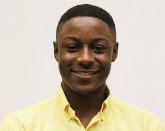 Darius DouglasSynthetic Genome BuilderDarius DouglasThe Synthetic Genome Builder aims to help students become more comfortable in their ability to thrive in the field of bioinformatics. It does so by providing tools that allow students to apply their biology and computer science skills to topics centered on the core processes of the central dogma: transcription and translation. This web application can be used by instructors to generate synthetic genomes that encode particular protein products on a specified alphabet. Technologies employed include HTML, Bootstrap, SQLite, Three.js, Python, and the Django web framework.